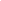 Міністерство фінансів України на підставі постанови Кабінету Міністрів України від 31.01.2001р. № 80 „Про випуск облігацій внутрішніх державних позик” оголошує планове проведення розміщення середньострокових державних облігацій, які відбудуться 10 березня 2015 року за наступними показниками: